	16+                                                                                                                выпуск № 10(83)29.07.2016гПечатное средство массовой информации сельского поселения Большая Дергуновка муниципального района Большеглушицкий Самарской области – газета _____________________________________________________________________________   ОФИЦИАЛЬНОЕ ОПУБЛИКОВАНИЕМУНИЦИПАЛЬНОЕ УЧРЕЖДЕНИЕАДМИНИСТРАЦИЯСЕЛЬСКОГО ПОСЕЛЕНИЯ БОЛЬШАЯ ДЕРГУНОВКАМУНИЦИПАЛЬНОГО РАЙОНА БОЛЬШЕГЛУШИЦКИЙ САМАРСКОЙ ОБЛАСТИЗАКЛЮЧЕНИЕо результатах публичных слушанийв сельском поселении Большая Дергуновкамуниципального района Большеглушицкий Самарской области по проекту планировки территории и проекту межевания территории для проектирования и строительства объекта АО «РИТЭК»: «Обустройство скважины № 86 Южно-Жильцовского месторождения»от 29 июля 2016 года          1. Дата проведения публичных слушаний с 29 июня 2016 года по 29 июля 2016 года.          2. Место проведения публичных слушаний – Самарская область, Большеглушицкий район, с.п. Большая Дергуновка, ул. Советская, д. 99.          3. Основание проведения публичных слушаний – Постановление Администрации сельского поселения Большая Дергуновка муниципального района Большеглушицкий Самарской области «О назначении публичных слушаний по проекту планировки территории и проекту межевания территории» от 23.06.2016г. № 25, опубликованное в газете «Большедергуновские Вести» от 27 июня 2016 года № 9 (82).         4. Вопрос, вынесенный на публичные слушания – проект планировки территории и проект межевания территории для проектирования и строительства объекта АО «РИТЭК»: «Обустройство скважины № 86 Южно-Жильцовского месторождения», в границах сельского поселения Большая Дергуновка;          5. 20 июля 2016 года по адресу: Самарская область, Большеглушицкий район, с.п. Большая Дергуновка, ул. Советская, д.99 проведено мероприятие по информированию жителей поселения по вопросам публичных слушаний, в котором приняли участие 2 человека. 6. Мнения, предложения и замечания по проекту планировки территории и проекту межевания территории для проектирования и строительства объекта АО «РИТЭК»: «Обустройство скважины № 86 Южно-Жильцовского месторождения» высказали 2 человека. 7. Обобщенные сведения, полученные при учете мнений, выраженных жителями сельского поселения Большая Дергуновка муниципального района Большеглушицкий Самарской области и иными заинтересованными лицами по вопросу, вынесенному на публичные слушания:7.1. Мнения по проекту планировки территории и проекту межевания территории для проектирования и строительства объекта АО «РИТЭК» и типичные мнения, содержащие положительную оценку по вопросу публичных слушаний, высказали 2 человека.7.2. Мнения, содержащие отрицательную оценку по вопросу публичных слушаний, не высказаны. 7.3. Замечания и предложения по вопросу публичных слушаний:       7.3.1. Одобрить проект планировки территории и проект межевания территории для проектирования и строительства объекта АО «РИТЭК»: «Обустройство скважины № 86 Южно-Жильцовского месторождения», в границах сельского поселения Большая Дергуновка;      8. По результатам рассмотрения мнений, замечаний и предложений участников публичных слушаний рекомендуется утвердить проект планировки территории и проект межевания территории для проектирования и строительства объекта АО «РИТЭК»: «Обустройство скважины № 86 Южно-Жильцовского месторождения», в границах сельского поселения Большая Дергуновка.Руководитель органа, уполномоченного на проведение публичных слушаний,Глава с.п. Большая Дергуновка 			                                   В.И. Дыхно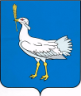 РОССИЙСКАЯ ФЕДЕРАЦИЯМУНИЦИПАЛЬНЫЙ  РАЙОНБОЛЬШЕГЛУШИЦКИЙСАМАРСКОЙ  ОБЛАСТИАДМИНИСТРАЦИЯСЕЛЬСКОГО  ПОСЕЛЕНИЯБОЛЬШАЯ ДЕРГУНОВКА______________________________ПОСТАНОВЛЕНИЕот   22 июля  2016  г.  № 27Об утверждении отчета об  исполнении бюджета сельского поселенияБольшая Дергуновка муниципального района  Большеглушицкий  Самарской области  за 1 полугодие  2016 года.   Руководствуясь нормами ст.264.6 Бюджетного Кодекса Российской Федерации от 31 июля . № 145-ФЗ, статьей 74 Устава сельского поселения Большая Дергуновка  муниципального района Большеглушицкий Самарской области, Решением Собрания представителей сельского поселения Большая Дергуновка  муниципального района Большеглушицкий Самарской области от 10 ноября 2015 года  № 16 « Об утверждении Положения о бюджетном процессе в сельском поселении Большая  Дергуновка  муниципального района Большеглушицкий Самарской области» администрация сельского поселения Большая Дергуновка  муниципального района Большеглушицкий Самарской области ПОСТАНОВЛЯЕТ: 1. Утвердить отчет об исполнении бюджета сельского поселения Большая Дергуновка  муниципального района Большеглушицкий Самарской области за  1 полугодие  2016 года.   2.  Направить  настоящее  Постановление в  Муниципальное учреждение Контрольно-счетную палату муниципального района Большеглушицкий Самарской области.  3.   Опубликовать  настоящее  Постановление  в газете «Большедергуновские Вести» сельского поселения Большая Дергуновка муниципального района Большеглушицкий Самарской области. Глава сельского поселения	Большая Дергуновка  муниципального района  Большеглушицкий Самарской области                                   В.И.Дыхнок Постановлению Администрации сельского поселения Большая Дергуновка муниципального района Большеглушицкий Самарской области " Об утверждении отчета об исполнении бюджета сельского поселения Большая Дергуновка муниципального района Большеглушицкий Самарской области за 1 полугодие   2016 года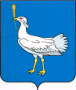 РОССИЙСКАЯ ФЕДЕРАЦИЯМУНИЦИПАЛЬНЫЙ  РАЙОНБОЛЬШЕГЛУШИЦКИЙСАМАРСКОЙ  ОБЛАСТИАДМИНИСТРАЦИЯСЕЛЬСКОГО  ПОСЕЛЕНИЯБОЛЬШАЯ ДЕРГУНОВКА______________________________ПОСТАНОВЛЕНИЕот   29 июля  2016  г.  № 28Об организации работы в Администрации сельского поселения Большая Дергуновка муниципального района Большеглушицкий Самарской области по составлению проекта бюджета сельского поселения Большая Дергуновка муниципального района Большеглушицкий Самарской области на 2017  год и плановый период2018 и 2019 годов.В соответствии со статьями 172, 184.2 Бюджетного Кодекса Российской Федерации, Федеральным законом от 06 октября 2003 года №131-ФЗ «Об общих принципах местного самоуправления в Российской Федерации», Уставом сельского поселения Большая Дергуновка муниципального района Большеглушицкий Самарской области, Положением о  бюджетном устройстве и бюджетном процессе в сельском поселении Большая Дергуновка муниципального района Большеглушицкий Самарской области, Положением о составлении проекта бюджета сельского поселения Большая Дергуновка муниципального района Большеглушицкий Самарской области на очередной финансовый год и плановый период,П О С Т А Н О В Л Я Ю:1. Приступить с 29 июля 2016 года к работе над составлением проекта бюджета сельского поселения Большая Дергуновка муниципального района Большеглушицкий Самарской области на 2017  год и плановый период 2018 и 2019 годов (далее – проект местного  бюджета).2. Для составления проекта местного бюджета разработать и представить материалы и документы, предусмотренные Бюджетным кодексом Российской Федерации и нормативными правовыми актами органов местного самоуправления сельского поселения Большая Дергуновка муниципального района Большеглушицкий Самарской области,   согласно плану мероприятий, указанному в Приложении к настоящему постановлению.3. Заместителю главы Администрации сельского поселения Большая Дергуновка Макаровой А.Е.  в срок до 15 октября 2016 года предоставить главе сельского поселения Большая Дергуновка муниципального района Большеглушицкий Самарской области  на рассмотрение и согласование проект местного бюджета с приложением соответствующего пакета  документов к нему.4. Главе сельского поселения Большая Дергуновка муниципального района Большеглушицкий Самарской области внести  проект местного бюджета  на рассмотрение в Собрание представителей сельского поселения Большая Дергуновка муниципального района Большеглушицкий Самарской области не позднее 14 ноября 2016 года с одновременным представлением документов и материалов, определенных Бюджетным кодексом Российской Федерации, а также заключением о результатах публичных слушаний. 5. Контроль за исполнением настоящего постановления оставляю за собой.Глава сельского поселения Большая Дергуновкамуниципального района Большеглушицкий Самарской области			                                                                               В.И. Дыхно                  			Приложение  к постановлению главы  					сельского поселения Большая Дергуновка муниципального района Большеглушицкий Самарской области от 29 июля 2016 года № 28                             Планмероприятий по разработке, подготовке документов и материалов, обязательных для составления проекта бюджета сельского поселения Большая Дергуновка муниципального района Большеглушицкий Самарской области на 2017  год и плановый период 2018 и 2019 годовИздатель – Администрация сельского поселения Большая Дергуновка муниципального района Большеглушицкий Самарской области Редактор: Макарова А.Е. Адрес газеты: 446190, с.Большая Дергуновка, ул.Советская, д.99, тел.64-5-75;эл. адрес: bdergunovka@mail.ruОтпечатано в администрации    сельского поселения Большая Дергуновка муниципального района Большеглушицкий Самарской области Соучредители – Администрация сельского поселения Большая Дергуновка муниципального района Большеглушицкий Самарской области, Собрание представителей сельского поселения Большая Дергуновка муниципального района Большеглушицкий Самарской области. Номер подписан в печать в 15.00 ч.29.07.2016г.тираж 95экземпляровОтчет об исполнении бюджета сельского поселения Большая Дергуновка муниципального района Большеглушицкий Самарской области за 1 квартал 2016 годаОтчет об исполнении бюджета сельского поселения Большая Дергуновка муниципального района Большеглушицкий Самарской области за 1 квартал 2016 годаОтчет об исполнении бюджета сельского поселения Большая Дергуновка муниципального района Большеглушицкий Самарской области за 1 квартал 2016 годаОтчет об исполнении бюджета сельского поселения Большая Дергуновка муниципального района Большеглушицкий Самарской области за 1 квартал 2016 года1. Доходы по кодам видов, подвидов, классификации операций сектора государственного управления, относящихся к доходам  бюджета сельского поселения Большая Дергуновка муниципального района Большеглушицкий Самарской области на  2016 год1. Доходы по кодам видов, подвидов, классификации операций сектора государственного управления, относящихся к доходам  бюджета сельского поселения Большая Дергуновка муниципального района Большеглушицкий Самарской области на  2016 год1. Доходы по кодам видов, подвидов, классификации операций сектора государственного управления, относящихся к доходам  бюджета сельского поселения Большая Дергуновка муниципального района Большеглушицкий Самарской области на  2016 год1. Доходы по кодам видов, подвидов, классификации операций сектора государственного управления, относящихся к доходам  бюджета сельского поселения Большая Дергуновка муниципального района Большеглушицкий Самарской области на  2016 год1. Доходы по кодам видов, подвидов, классификации операций сектора государственного управления, относящихся к доходам  бюджета сельского поселения Большая Дергуновка муниципального района Большеглушицкий Самарской области на  2016 год1. Доходы по кодам видов, подвидов, классификации операций сектора государственного управления, относящихся к доходам  бюджета сельского поселения Большая Дергуновка муниципального района Большеглушицкий Самарской области на  2016 год1. Доходы по кодам видов, подвидов, классификации операций сектора государственного управления, относящихся к доходам  бюджета сельского поселения Большая Дергуновка муниципального района Большеглушицкий Самарской области на  2016 год1. Доходы по кодам видов, подвидов, классификации операций сектора государственного управления, относящихся к доходам  бюджета сельского поселения Большая Дергуновка муниципального района Большеглушицкий Самарской области на  2016 год1. Доходы по кодам видов, подвидов, классификации операций сектора государственного управления, относящихся к доходам  бюджета сельского поселения Большая Дергуновка муниципального района Большеглушицкий Самарской области на  2016 год1. Доходы по кодам видов, подвидов, классификации операций сектора государственного управления, относящихся к доходам  бюджета сельского поселения Большая Дергуновка муниципального района Большеглушицкий Самарской области на  2016 год1. Доходы по кодам видов, подвидов, классификации операций сектора государственного управления, относящихся к доходам  бюджета сельского поселения Большая Дергуновка муниципального района Большеглушицкий Самарской области на  2016 год1. Доходы по кодам видов, подвидов, классификации операций сектора государственного управления, относящихся к доходам  бюджета сельского поселения Большая Дергуновка муниципального района Большеглушицкий Самарской области на  2016 годГодовые назначенияКодНаименование платежейНаименование платежейГодовые назначенияФакт10010300000000000000НАЛОГИ НА ТОВАРЫ (РАБОТЫ, УСЛУГИ), РЕАЛИЗУЕМЫЕ НА ТЕРРИТОРИИ РОССИЙСКОЙ ФЕДЕРАЦИИНАЛОГИ НА ТОВАРЫ (РАБОТЫ, УСЛУГИ), РЕАЛИЗУЕМЫЕ НА ТЕРРИТОРИИ РОССИЙСКОЙ ФЕДЕРАЦИИ637,00159,6010010302230010000110Доходы от уплаты акцизов на дизельное топливо, зачисляемые в консолидированные бюджеты субъектов Российской ФедерацииДоходы от уплаты акцизов на дизельное топливо, зачисляемые в консолидированные бюджеты субъектов Российской Федерации208,6055,5010010302240010000110Доходы от уплаты акцизов на моторные масла для дизельных и (или) карбюраторных (инжекторных) двигателей, зачисляемые в консолидированные бюджеты субъектов Российской ФедерацииДоходы от уплаты акцизов на моторные масла для дизельных и (или) карбюраторных (инжекторных) двигателей, зачисляемые в консолидированные бюджеты субъектов Российской Федерации3,601,0010010302250010000110Доходы от уплаты акцизов на автомобильный бензин, производимый на территории Российской Федерации, зачисляемые в консолидированные бюджеты субъектов Российской ФедерацииДоходы от уплаты акцизов на автомобильный бензин, производимый на территории Российской Федерации, зачисляемые в консолидированные бюджеты субъектов Российской Федерации424,80113,1010010302260010000110Доходы от уплаты акцизов на прямогонный бензин, производимый на территории Российской Федерации, зачисляемые в консолидированные бюджеты субъектов Российской ФедерацииДоходы от уплаты акцизов на прямогонный бензин, производимый на территории Российской Федерации, зачисляемые в консолидированные бюджеты субъектов Российской Федерации-10,0018210102000000000000Налог на доходы физических лицНалог на доходы физических лиц203,8017,9018210102010010000110Налог на доходы физических лиц с доходов, источником которых является налоговый агент, за исключением доходов, в отношении которых исчисление и уплата налога осуществляются в соответствии со статьями 227, 227.1 и 228 Налогового кодекса Российской ФедерацииНалог на доходы физических лиц с доходов, источником которых является налоговый агент, за исключением доходов, в отношении которых исчисление и уплата налога осуществляются в соответствии со статьями 227, 227.1 и 228 Налогового кодекса Российской Федерации202,9017,6018210102030010000110Налог на доходы физических лиц с доходов, полученных физическими лицами в соответствии со статьей 228 Налогового кодекса Российской ФедерацииНалог на доходы физических лиц с доходов, полученных физическими лицами в соответствии со статьей 228 Налогового кодекса Российской Федерации0,900,3018210500000000000000НАЛОГИ НА СОВОКУПНЫЙ ДОХОДНАЛОГИ НА СОВОКУПНЫЙ ДОХОД166,0055,3018210503010010000110Единый сельскохозяйственный налогЕдиный сельскохозяйственный налог166,0055,3018210600000000000000НАЛОГИ НА ИМУЩЕСТВОНАЛОГИ НА ИМУЩЕСТВО677,005,6018210601030100000110Налог на имущество физических лиц, взимаемый по ставкам, применяемым к объектам налогообложения, расположенным в границах поселенийНалог на имущество физических лиц, взимаемый по ставкам, применяемым к объектам налогообложения, расположенным в границах поселений63,000,9018210606000000000000Земельный налогЗемельный налог614,004,7018210606043100000110Земельный налог с физических лиц, обладающих земельным участком, расположенным в границах сельских поселенийЗемельный налог с физических лиц, обладающих земельным участком, расположенным в границах сельских поселений614,004,7022820000000000000000БЕЗВОЗМЕЗДНЫЕ ПОСТУПЛЕНИЯБЕЗВОЗМЕЗДНЫЕ ПОСТУПЛЕНИЯ1 325,40395,4022820201001100000151Дотации бюджетам поселений на выравнивание бюджетной обеспеченностиДотации бюджетам поселений на выравнивание бюджетной обеспеченности947,70279,5022820202999100000151Прочие субсидии бюджетам поселенийПрочие субсидии бюджетам поселений302,0050,4022820203015100000151Субвенции бюджетам поселений на осуществление первичного воинского учета на территориях, где отсутствуют военные комиссариатыСубвенции бюджетам поселений на осуществление первичного воинского учета на территориях, где отсутствуют военные комиссариаты75,7065,5022811100000000000000ДОХОДЫ ОТ ИСПОЛЬЗОВАНИЯ ИМУЩЕСТВА, НАХОДЯЩЕГОСЯ В ГОСУДАРСТВЕННОЙ И МУНИЦИПАЛЬНОЙ СОБСТВЕННОСТИДОХОДЫ ОТ ИСПОЛЬЗОВАНИЯ ИМУЩЕСТВА, НАХОДЯЩЕГОСЯ В ГОСУДАРСТВЕННОЙ И МУНИЦИПАЛЬНОЙ СОБСТВЕННОСТИ31,207,8022811105035100000120Доходы от сдачи в аренду имущества, находящегося в оперативном управлении органов управления поселений и созданных ими учреждений (за исключением имущества муниципальных бюджетных и автономных учреждений)Доходы от сдачи в аренду имущества, находящегося в оперативном управлении органов управления поселений и созданных ими учреждений (за исключением имущества муниципальных бюджетных и автономных учреждений)31,207,80Итого:Итого:3 040,40  641,60  2. Ведомственная структура расходов местного бюджета сельского поселения Большая Дергуновка    муниципального района Большеглушицкий Самарской области на 2016 год2. Ведомственная структура расходов местного бюджета сельского поселения Большая Дергуновка    муниципального района Большеглушицкий Самарской области на 2016 год2. Ведомственная структура расходов местного бюджета сельского поселения Большая Дергуновка    муниципального района Большеглушицкий Самарской области на 2016 год2. Ведомственная структура расходов местного бюджета сельского поселения Большая Дергуновка    муниципального района Большеглушицкий Самарской области на 2016 год2. Ведомственная структура расходов местного бюджета сельского поселения Большая Дергуновка    муниципального района Большеглушицкий Самарской области на 2016 год2. Ведомственная структура расходов местного бюджета сельского поселения Большая Дергуновка    муниципального района Большеглушицкий Самарской области на 2016 год2. Ведомственная структура расходов местного бюджета сельского поселения Большая Дергуновка    муниципального района Большеглушицкий Самарской области на 2016 год2. Ведомственная структура расходов местного бюджета сельского поселения Большая Дергуновка    муниципального района Большеглушицкий Самарской области на 2016 год2. Ведомственная структура расходов местного бюджета сельского поселения Большая Дергуновка    муниципального района Большеглушицкий Самарской области на 2016 год2. Ведомственная структура расходов местного бюджета сельского поселения Большая Дергуновка    муниципального района Большеглушицкий Самарской области на 2016 год2. Ведомственная структура расходов местного бюджета сельского поселения Большая Дергуновка    муниципального района Большеглушицкий Самарской области на 2016 год2. Ведомственная структура расходов местного бюджета сельского поселения Большая Дергуновка    муниципального района Большеглушицкий Самарской области на 2016 год2. Ведомственная структура расходов местного бюджета сельского поселения Большая Дергуновка    муниципального района Большеглушицкий Самарской области на 2016 год2. Ведомственная структура расходов местного бюджета сельского поселения Большая Дергуновка    муниципального района Большеглушицкий Самарской области на 2016 год2. Ведомственная структура расходов местного бюджета сельского поселения Большая Дергуновка    муниципального района Большеглушицкий Самарской области на 2016 год2. Ведомственная структура расходов местного бюджета сельского поселения Большая Дергуновка    муниципального района Большеглушицкий Самарской области на 2016 годНаименование главного распорядителя средств местного бюджета, раздела, подраздела,целевой статьи, погруппы видов расходовНаименование главного распорядителя средств местного бюджета, раздела, подраздела,целевой статьи, погруппы видов расходовНаименование главного распорядителя средств местного бюджета, раздела, подраздела,целевой статьи, погруппы видов расходовНаименование главного распорядителя средств местного бюджета, раздела, подраздела,целевой статьи, погруппы видов расходовРзПРЦСРВРСумма тыс.рублейСумма тыс.рублейСумма тыс.рублейСумма тыс.рублейСумма тыс.рублейУтвержденоУтвержденов том числе за счет безвозмездных поступленийв том числе за счет безвозмездных поступленийИсполненов том числе за счет безвозмездных поступленийв том числе за счет безвозмездных поступленийв том числе за счет безвозмездных поступленийв том числе за счет безвозмездных поступленийАдминистрация сельского поселения Большая Дергуновка  Администрация сельского поселения Большая Дергуновка  Администрация сельского поселения Большая Дергуновка  Администрация сельского поселения Большая Дергуновка  3 456,13 456,1379,2379,21 696,9122,4122,4122,4122,4Функционирование высшего должностного лица субъекта Российской Федерации и муниципального образованияФункционирование высшего должностного лица субъекта Российской Федерации и муниципального образованияФункционирование высшего должностного лица субъекта Российской Федерации и муниципального образованияФункционирование высшего должностного лица субъекта Российской Федерации и муниципального образования0102572,0572,00,00,0269,20,00,00,00,0Непрограммные направления расходов местного бюджета Непрограммные направления расходов местного бюджета Непрограммные направления расходов местного бюджета Непрограммные направления расходов местного бюджета 010290 0 00 00000572,0572,00,00,0269,20,00,00,00,0Непрограммные направления расходов местного бюджета в области общегосударственных вопросов, национальной обороны, национальной безопасности и правоохранительной деятельности, а также в сфере средств массовой информацииНепрограммные направления расходов местного бюджета в области общегосударственных вопросов, национальной обороны, национальной безопасности и правоохранительной деятельности, а также в сфере средств массовой информацииНепрограммные направления расходов местного бюджета в области общегосударственных вопросов, национальной обороны, национальной безопасности и правоохранительной деятельности, а также в сфере средств массовой информацииНепрограммные направления расходов местного бюджета в области общегосударственных вопросов, национальной обороны, национальной безопасности и правоохранительной деятельности, а также в сфере средств массовой информации010290 1 00 00000572,0572,00,00,0269,20,00,00,00,0Расходы на выплаты персоналу государственных ( муниципальных) органовРасходы на выплаты персоналу государственных ( муниципальных) органовРасходы на выплаты персоналу государственных ( муниципальных) органовРасходы на выплаты персоналу государственных ( муниципальных) органов010290 1 00 00000120572,0572,00,00,0269,20,00,00,00,0Функционирование Правительства Российской Федерации, высших исполнительных органов государственной власти субъектов Российской Федерации, местных администрацийФункционирование Правительства Российской Федерации, высших исполнительных органов государственной власти субъектов Российской Федерации, местных администрацийФункционирование Правительства Российской Федерации, высших исполнительных органов государственной власти субъектов Российской Федерации, местных администрацийФункционирование Правительства Российской Федерации, высших исполнительных органов государственной власти субъектов Российской Федерации, местных администраций0104391,8391,80,00,0221,10,00,00,00,0Непрограммные направления расходов местного бюджета Непрограммные направления расходов местного бюджета Непрограммные направления расходов местного бюджета Непрограммные направления расходов местного бюджета 010490 0 00 00000391,8391,80,00,0221,10,00,00,00,0Непрограммные направления расходов местного бюджета в области общегосударственных вопросов, национальной обороны, национальной безопасности и правоохранительной деятельности, а также в сфере средств массовой информацииНепрограммные направления расходов местного бюджета в области общегосударственных вопросов, национальной обороны, национальной безопасности и правоохранительной деятельности, а также в сфере средств массовой информацииНепрограммные направления расходов местного бюджета в области общегосударственных вопросов, национальной обороны, национальной безопасности и правоохранительной деятельности, а также в сфере средств массовой информацииНепрограммные направления расходов местного бюджета в области общегосударственных вопросов, национальной обороны, национальной безопасности и правоохранительной деятельности, а также в сфере средств массовой информации010490 1 00 00000391,8391,80,00,0221,10,00,00,00,0Расходы на выплаты персоналу государственных ( муниципальных) органовРасходы на выплаты персоналу государственных ( муниципальных) органовРасходы на выплаты персоналу государственных ( муниципальных) органовРасходы на выплаты персоналу государственных ( муниципальных) органов010490 1 00 00000120364,7364,70,00,0206,30,00,00,00,0Иные закупки товаров, работ и услуг для обеспечения государственных (муниципальных нужд)Иные закупки товаров, работ и услуг для обеспечения государственных (муниципальных нужд)Иные закупки товаров, работ и услуг для обеспечения государственных (муниципальных нужд)Иные закупки товаров, работ и услуг для обеспечения государственных (муниципальных нужд)010490 1 00 0000024026,026,00,00,014,80,00,00,00,0Иные межбюджетные трансфертыИные межбюджетные трансфертыИные межбюджетные трансфертыИные межбюджетные трансферты010490 1 00 000005401,11,10,00,00,00,00,00,00,0Резервные фондыРезервные фондыРезервные фондыРезервные фонды0 11 1188,1188,10,00,0178,30,00,00,00,0Непрограммные направления расходов местного бюджета Непрограммные направления расходов местного бюджета Непрограммные направления расходов местного бюджета Непрограммные направления расходов местного бюджета 0 11 190 0 00 00000188,1188,10,00,0178,30,00,00,00,0Непрограммные направления расходов местного бюджета в области общегосударственных вопросов, национальной обороны, национальной безопасности и правоохранительной деятельности, а также в сфере средств массовой информацииНепрограммные направления расходов местного бюджета в области общегосударственных вопросов, национальной обороны, национальной безопасности и правоохранительной деятельности, а также в сфере средств массовой информацииНепрограммные направления расходов местного бюджета в области общегосударственных вопросов, национальной обороны, национальной безопасности и правоохранительной деятельности, а также в сфере средств массовой информацииНепрограммные направления расходов местного бюджета в области общегосударственных вопросов, национальной обороны, национальной безопасности и правоохранительной деятельности, а также в сфере средств массовой информации0 11 190 1 00 00000174,0174,00,00,0171,70,00,00,00,0Резервные средстваРезервные средстваРезервные средстваРезервные средства0 11 190 1 00 0000087014,114,10,00,06,60,00,00,00,0Другие общегосударственные вопросыДругие общегосударственные вопросыДругие общегосударственные вопросыДругие общегосударственные вопросы0 11 377,277,277,277,235,135,135,135,135,1Муниципальная программа "Повышение эффективности использования муниципального имущества сельского поселения Большая Дергуновка муниципального района Большеглушицкий Самарской области" на 2013-2018 годыМуниципальная программа "Повышение эффективности использования муниципального имущества сельского поселения Большая Дергуновка муниципального района Большеглушицкий Самарской области" на 2013-2018 годыМуниципальная программа "Повышение эффективности использования муниципального имущества сельского поселения Большая Дергуновка муниципального района Большеглушицкий Самарской области" на 2013-2018 годыМуниципальная программа "Повышение эффективности использования муниципального имущества сельского поселения Большая Дергуновка муниципального района Большеглушицкий Самарской области" на 2013-2018 годы0 11 343 0 00 0000077,277,277,235,135,135,135,135,135,1Иные закупки товаров, работ и услуг для обеспечения государственных (муниципальных нужд)Иные закупки товаров, работ и услуг для обеспечения государственных (муниципальных нужд)Иные закупки товаров, работ и услуг для обеспечения государственных (муниципальных нужд)Иные закупки товаров, работ и услуг для обеспечения государственных (муниципальных нужд)011 343 0 00 0000024077,277,277,277,235,135,135,135,135,1Уплата налогов, сборов и иных платежейУплата налогов, сборов и иных платежейУплата налогов, сборов и иных платежейУплата налогов, сборов и иных платежей0 11 343 0 00 0000085077,277,277,277,235,135,135,135,135,1Мобилизационная и вневойсковая подготовкаМобилизационная и вневойсковая подготовкаМобилизационная и вневойсковая подготовкаМобилизационная и вневойсковая подготовка0 20 34,84,84,84,84,14,14,14,14,1Непрограммные направления расходов местного бюджета Непрограммные направления расходов местного бюджета Непрограммные направления расходов местного бюджета Непрограммные направления расходов местного бюджета 0 20 390 0 00 000004,84,84,84,14,14,14,14,14,1Непрограммные направления расходов местного бюджета в области общегосударственных вопросов, национальной обороны, национальной безопасности и правоохранительной деятельности, а также в сфере средств массовой информацииНепрограммные направления расходов местного бюджета в области общегосударственных вопросов, национальной обороны, национальной безопасности и правоохранительной деятельности, а также в сфере средств массовой информацииНепрограммные направления расходов местного бюджета в области общегосударственных вопросов, национальной обороны, национальной безопасности и правоохранительной деятельности, а также в сфере средств массовой информацииНепрограммные направления расходов местного бюджета в области общегосударственных вопросов, национальной обороны, национальной безопасности и правоохранительной деятельности, а также в сфере средств массовой информации0 20 390 1 00 000004,84,84,84,14,14,14,14,14,1Расходы на выплаты персоналу государственных ( муниципальных) органовРасходы на выплаты персоналу государственных ( муниципальных) органовРасходы на выплаты персоналу государственных ( муниципальных) органовРасходы на выплаты персоналу государственных ( муниципальных) органов0 20 390 1 00 0000012032,032,032,032,00,00,00,00,00,0Сельское хозяйство и рыболовствоСельское хозяйство и рыболовствоСельское хозяйство и рыболовствоСельское хозяйство и рыболовство040 532,032,032,032,00,00,00,00,00,0Непрограммные направления расходов местного бюджета Непрограммные направления расходов местного бюджета Непрограммные направления расходов местного бюджета Непрограммные направления расходов местного бюджета 040 590 0 00 0000032,032,032,00,00,00,00,00,00,0Непрограммные направления расходов местного бюджета в области национальной экономикиНепрограммные направления расходов местного бюджета в области национальной экономикиНепрограммные направления расходов местного бюджета в области национальной экономикиНепрограммные направления расходов местного бюджета в области национальной экономики040 590 4 00 0000032,032,032,00,00,00,00,00,00,0Субсидии юридическим лицам (кроме некоммерческих организаций), индивидуальным предпринимателям, физическим лицамСубсидии юридическим лицам (кроме некоммерческих организаций), индивидуальным предпринимателям, физическим лицамСубсидии юридическим лицам (кроме некоммерческих организаций), индивидуальным предпринимателям, физическим лицамСубсидии юридическим лицам (кроме некоммерческих организаций), индивидуальным предпринимателям, физическим лицам040 590 4 00 00000810810732,739,639,6319,1319,1319,122,422,4Дорожное хозяйство (дорожные фонды)Дорожное хозяйство (дорожные фонды)Дорожное хозяйство (дорожные фонды)Дорожное хозяйство (дорожные фонды)0 40 9732,739,639,6319,1319,1319,122,422,4Муниципальная программа  "Благоустройство сельского поселения Большая Дергуновка муниципального района Большеглушицкий Самарской области" на 2013-2018 годыМуниципальная программа  "Благоустройство сельского поселения Большая Дергуновка муниципального района Большеглушицкий Самарской области" на 2013-2018 годыМуниципальная программа  "Благоустройство сельского поселения Большая Дергуновка муниципального района Большеглушицкий Самарской области" на 2013-2018 годыМуниципальная программа  "Благоустройство сельского поселения Большая Дергуновка муниципального района Большеглушицкий Самарской области" на 2013-2018 годы0 40 948 0 00 00000732,739,6319,1319,1319,1319,122,422,4Подпрограмма "Ремонт и содержание улично-дорожной сети"Подпрограмма "Ремонт и содержание улично-дорожной сети"Подпрограмма "Ремонт и содержание улично-дорожной сети"Подпрограмма "Ремонт и содержание улично-дорожной сети"0 40 948 2 00 00000732,739,6319,1319,1319,1319,122,422,4Иные закупки товаров, работ и услуг для обеспечения государственных (муниципальных нужд)Иные закупки товаров, работ и услуг для обеспечения государственных (муниципальных нужд)Иные закупки товаров, работ и услуг для обеспечения государственных (муниципальных нужд)Иные закупки товаров, работ и услуг для обеспечения государственных (муниципальных нужд)0 40 948 2 00 00000240240434,5225,6225,6175,6175,6175,660,860,8БлагоустройствоБлагоустройствоБлагоустройствоБлагоустройство0 50 3434,5225,6225,6175,6175,6175,6175,660,8Муниципальная программа  "Благоустройство сельского поселения Большая Дергуновка муниципального района Большеглушицкий Самарской области" на 2013-2018 годыМуниципальная программа  "Благоустройство сельского поселения Большая Дергуновка муниципального района Большеглушицкий Самарской области" на 2013-2018 годыМуниципальная программа  "Благоустройство сельского поселения Большая Дергуновка муниципального района Большеглушицкий Самарской области" на 2013-2018 годыМуниципальная программа  "Благоустройство сельского поселения Большая Дергуновка муниципального района Большеглушицкий Самарской области" на 2013-2018 годы0 50 348 0 00 00000238,9100,0145,2145,2145,2145,2145,254,3Подпрограмма "Уличное освещение"Подпрограмма "Уличное освещение"Подпрограмма "Уличное освещение"Подпрограмма "Уличное освещение"0 50 348 1 00 00000238,8100,0145,2145,2145,2145,2145,254,3Иные закупки товаров, работ и услуг для обеспечения государственных (муниципальных нужд)Иные закупки товаров, работ и услуг для обеспечения государственных (муниципальных нужд)Иные закупки товаров, работ и услуг для обеспечения государственных (муниципальных нужд)Иные закупки товаров, работ и услуг для обеспечения государственных (муниципальных нужд)0 50 348 1 00 000002402400,10,00,00,00,00,00,00,0Подпрограмма "Прочие мероприятия по благоустройству"Подпрограмма "Прочие мероприятия по благоустройству"Подпрограмма "Прочие мероприятия по благоустройству"Подпрограмма "Прочие мероприятия по благоустройству"0 50 348 4 00 00000195,6125,630,430,430,430,430,46,5Иные закупки товаров, работ и услуг для обеспечения государственных (муниципальных нужд)Иные закупки товаров, работ и услуг для обеспечения государственных (муниципальных нужд)Иные закупки товаров, работ и услуг для обеспечения государственных (муниципальных нужд)Иные закупки товаров, работ и услуг для обеспечения государственных (муниципальных нужд)0 50 348 4 00 00000240240195,6125,6125,630,430,430,430,46,5КультураКультура0 80 1973,00,00,0469,4469,4469,4469,40,0Муниципальная программа  "Развитие социо-культурной деятельности в сельском поселении Большая Дергуновка муниципального района Большеглушицкий Самарской области" на 2013-2018 годыМуниципальная программа  "Развитие социо-культурной деятельности в сельском поселении Большая Дергуновка муниципального района Большеглушицкий Самарской области" на 2013-2018 годыМуниципальная программа  "Развитие социо-культурной деятельности в сельском поселении Большая Дергуновка муниципального района Большеглушицкий Самарской области" на 2013-2018 годыМуниципальная программа  "Развитие социо-культурной деятельности в сельском поселении Большая Дергуновка муниципального района Большеглушицкий Самарской области" на 2013-2018 годы0 80 149 0 00 00000973,00,0469,4469,4469,4469,4469,40,0Подпрограмма "Культурные мероприятия"Подпрограмма "Культурные мероприятия"Подпрограмма "Культурные мероприятия"Подпрограмма "Культурные мероприятия"0 80 149 1 00 000005,00,00,00,00,00,00,00,0Иные закупки товаров, работ и услуг для обеспечения государственных (муниципальных нужд)Иные закупки товаров, работ и услуг для обеспечения государственных (муниципальных нужд)Иные закупки товаров, работ и услуг для обеспечения государственных (муниципальных нужд)Иные закупки товаров, работ и услуг для обеспечения государственных (муниципальных нужд)0 80 149 1 00 000002402405,00,00,00,00,00,00,00,0Подпрограмма "Иные межбюджетные трансферты"Подпрограмма "Иные межбюджетные трансферты"Подпрограмма "Иные межбюджетные трансферты"Подпрограмма "Иные межбюджетные трансферты"0 80 149 2 00 00000968,00,00,0469,4469,40,00,00,0Иные межбюджетные трансфертыИные межбюджетные трансфертыИные межбюджетные трансфертыИные межбюджетные трансферты0 80 149 2 00 00000540540968,00,00,0469,4469,4469,4469,40,0Другие вопросы в области культуры, кинематографииДругие вопросы в области культуры, кинематографииДругие вопросы в области культуры, кинематографииДругие вопросы в области культуры, кинематографии0 80 450,00,00,025,025,025,025,00,0Муниципальная программа  "Развитие социо-культурной деятельности в сельском поселении Большая Дергуновка муниципального района Большеглушицкий Самарской области" на 2013-2018 годыМуниципальная программа  "Развитие социо-культурной деятельности в сельском поселении Большая Дергуновка муниципального района Большеглушицкий Самарской области" на 2013-2018 годыМуниципальная программа  "Развитие социо-культурной деятельности в сельском поселении Большая Дергуновка муниципального района Большеглушицкий Самарской области" на 2013-2018 годыМуниципальная программа  "Развитие социо-культурной деятельности в сельском поселении Большая Дергуновка муниципального района Большеглушицкий Самарской области" на 2013-2018 годы0 80 449 0 00 0000050,00,00,025,025,025,025,00,0Подпрограмма "Иные межбюджетные трансферты"Подпрограмма "Иные межбюджетные трансферты"Подпрограмма "Иные межбюджетные трансферты"Подпрограмма "Иные межбюджетные трансферты"0 80 449 2 00 0000050,00,00,025,025,025,025,00,0Иные межбюджетные трансфертыИные межбюджетные трансфертыИные межбюджетные трансфертыИные межбюджетные трансферты0 80 449 2 00 0000054054050,00,00,025,025,025,025,00,03 456,1379,20379,201 696,91 696,91 696,91 696,9122,43. Распределение бюджетных ассигнований по целевым статьям (муниципальным программам  и непрограммным направлениям деятельности), группам и подгруппам видов расходов классификации расходов местного бюджета сельского поселения Большая Дергуновка муниципального района Большеглушицкий Самарской области на 2016 год3. Распределение бюджетных ассигнований по целевым статьям (муниципальным программам  и непрограммным направлениям деятельности), группам и подгруппам видов расходов классификации расходов местного бюджета сельского поселения Большая Дергуновка муниципального района Большеглушицкий Самарской области на 2016 год3. Распределение бюджетных ассигнований по целевым статьям (муниципальным программам  и непрограммным направлениям деятельности), группам и подгруппам видов расходов классификации расходов местного бюджета сельского поселения Большая Дергуновка муниципального района Большеглушицкий Самарской области на 2016 год3. Распределение бюджетных ассигнований по целевым статьям (муниципальным программам  и непрограммным направлениям деятельности), группам и подгруппам видов расходов классификации расходов местного бюджета сельского поселения Большая Дергуновка муниципального района Большеглушицкий Самарской области на 2016 год3. Распределение бюджетных ассигнований по целевым статьям (муниципальным программам  и непрограммным направлениям деятельности), группам и подгруппам видов расходов классификации расходов местного бюджета сельского поселения Большая Дергуновка муниципального района Большеглушицкий Самарской области на 2016 год3. Распределение бюджетных ассигнований по целевым статьям (муниципальным программам  и непрограммным направлениям деятельности), группам и подгруппам видов расходов классификации расходов местного бюджета сельского поселения Большая Дергуновка муниципального района Большеглушицкий Самарской области на 2016 год3. Распределение бюджетных ассигнований по целевым статьям (муниципальным программам  и непрограммным направлениям деятельности), группам и подгруппам видов расходов классификации расходов местного бюджета сельского поселения Большая Дергуновка муниципального района Большеглушицкий Самарской области на 2016 год3. Распределение бюджетных ассигнований по целевым статьям (муниципальным программам  и непрограммным направлениям деятельности), группам и подгруппам видов расходов классификации расходов местного бюджета сельского поселения Большая Дергуновка муниципального района Большеглушицкий Самарской области на 2016 год3. Распределение бюджетных ассигнований по целевым статьям (муниципальным программам  и непрограммным направлениям деятельности), группам и подгруппам видов расходов классификации расходов местного бюджета сельского поселения Большая Дергуновка муниципального района Большеглушицкий Самарской области на 2016 год3. Распределение бюджетных ассигнований по целевым статьям (муниципальным программам  и непрограммным направлениям деятельности), группам и подгруппам видов расходов классификации расходов местного бюджета сельского поселения Большая Дергуновка муниципального района Большеглушицкий Самарской области на 2016 год3. Распределение бюджетных ассигнований по целевым статьям (муниципальным программам  и непрограммным направлениям деятельности), группам и подгруппам видов расходов классификации расходов местного бюджета сельского поселения Большая Дергуновка муниципального района Большеглушицкий Самарской области на 2016 год3. Распределение бюджетных ассигнований по целевым статьям (муниципальным программам  и непрограммным направлениям деятельности), группам и подгруппам видов расходов классификации расходов местного бюджета сельского поселения Большая Дергуновка муниципального района Большеглушицкий Самарской области на 2016 год3. Распределение бюджетных ассигнований по целевым статьям (муниципальным программам  и непрограммным направлениям деятельности), группам и подгруппам видов расходов классификации расходов местного бюджета сельского поселения Большая Дергуновка муниципального района Большеглушицкий Самарской области на 2016 год3. Распределение бюджетных ассигнований по целевым статьям (муниципальным программам  и непрограммным направлениям деятельности), группам и подгруппам видов расходов классификации расходов местного бюджета сельского поселения Большая Дергуновка муниципального района Большеглушицкий Самарской области на 2016 год3. Распределение бюджетных ассигнований по целевым статьям (муниципальным программам  и непрограммным направлениям деятельности), группам и подгруппам видов расходов классификации расходов местного бюджета сельского поселения Большая Дергуновка муниципального района Большеглушицкий Самарской области на 2016 год3. Распределение бюджетных ассигнований по целевым статьям (муниципальным программам  и непрограммным направлениям деятельности), группам и подгруппам видов расходов классификации расходов местного бюджета сельского поселения Большая Дергуновка муниципального района Большеглушицкий Самарской области на 2016 год3. Распределение бюджетных ассигнований по целевым статьям (муниципальным программам  и непрограммным направлениям деятельности), группам и подгруппам видов расходов классификации расходов местного бюджета сельского поселения Большая Дергуновка муниципального района Большеглушицкий Самарской области на 2016 год3. Распределение бюджетных ассигнований по целевым статьям (муниципальным программам  и непрограммным направлениям деятельности), группам и подгруппам видов расходов классификации расходов местного бюджета сельского поселения Большая Дергуновка муниципального района Большеглушицкий Самарской области на 2016 годНаименование Наименование ЦСРЦСРЦСРВРСумма тыс.рублейСумма тыс.рублейСумма тыс.рублейСумма тыс.рублейСумма тыс.рублейУтвержденоУтвержденоУтвержденоУтвержденов том числе за счет безвозмездных поступленийИсполненоИсполненоИсполненов том числе за счет безвозмездных поступленийв том числе за счет безвозмездных поступленийв том числе за счет безвозмездных поступленийМуниципальная программа "Повышение эффективности использования муниципального имущества сельского поселения Большая Дергуновка муниципального района Большеглушицкий Самарской области" на 2013-2018 годыМуниципальная программа "Повышение эффективности использования муниципального имущества сельского поселения Большая Дергуновка муниципального района Большеглушицкий Самарской области" на 2013-2018 годыМуниципальная программа "Повышение эффективности использования муниципального имущества сельского поселения Большая Дергуновка муниципального района Большеглушицкий Самарской области" на 2013-2018 годыМуниципальная программа "Повышение эффективности использования муниципального имущества сельского поселения Большая Дергуновка муниципального района Большеглушицкий Самарской области" на 2013-2018 годы43 0 00 0000043 0 00 0000043 0 00 00000188,1188,10,00,00,00,0178,3178,3178,30,0Иные закупки товаров, работ и услуг для обеспечения государственных (муниципальных нужд)Иные закупки товаров, работ и услуг для обеспечения государственных (муниципальных нужд)Иные закупки товаров, работ и услуг для обеспечения государственных (муниципальных нужд)Иные закупки товаров, работ и услуг для обеспечения государственных (муниципальных нужд)43 0 00 0000043 0 00 0000043 0 00 00000240174,0174,0174,0174,00,00,0171,7171,7171,70,00,0Уплата налогов, сборов и иных платежейУплата налогов, сборов и иных платежейУплата налогов, сборов и иных платежейУплата налогов, сборов и иных платежей43 0 00 0000043 0 00 0000043 0 00 0000085014,114,114,114,10,00,06,66,66,60,00,0Муниципальная программа "Обеспечение пожарной безопасности на территории сельского поселения Большая Дергуновка муниципального района Большеглушицкий Самарской области" на 2013-2018 годыМуниципальная программа "Обеспечение пожарной безопасности на территории сельского поселения Большая Дергуновка муниципального района Большеглушицкий Самарской области" на 2013-2018 годыМуниципальная программа "Обеспечение пожарной безопасности на территории сельского поселения Большая Дергуновка муниципального района Большеглушицкий Самарской области" на 2013-2018 годыМуниципальная программа "Обеспечение пожарной безопасности на территории сельского поселения Большая Дергуновка муниципального района Большеглушицкий Самарской области" на 2013-2018 годы45 0 00 0000045 0 00 0000045 0 00 000004,84,84,84,84,84,84,14,14,14,14,1Иные закупки товаров, работ и услуг для обеспечения государственных (муниципальных нужд)Иные закупки товаров, работ и услуг для обеспечения государственных (муниципальных нужд)Иные закупки товаров, работ и услуг для обеспечения государственных (муниципальных нужд)Иные закупки товаров, работ и услуг для обеспечения государственных (муниципальных нужд)45 0 00 0000045 0 00 0000045 0 00 000002404,84,84,84,84,84,84,14,14,14,14,1Муниципальная программа  "Благоустройство  сельского поселения Большая Дергуновка муниципального района Большеглушицкий Самарской области" на 2013-2018 годыМуниципальная программа  "Благоустройство  сельского поселения Большая Дергуновка муниципального района Большеглушицкий Самарской области" на 2013-2018 годыМуниципальная программа  "Благоустройство  сельского поселения Большая Дергуновка муниципального района Большеглушицкий Самарской области" на 2013-2018 годыМуниципальная программа  "Благоустройство  сельского поселения Большая Дергуновка муниципального района Большеглушицкий Самарской области" на 2013-2018 годы48 0 00 0000048 0 00 0000048 0 00 000001 167,21 167,21 167,21 167,2265,2265,2494,7494,7494,783,283,2Подпрограмма "Уличное освещение"Подпрограмма "Уличное освещение"Подпрограмма "Уличное освещение"Подпрограмма "Уличное освещение"48 1 00 0000048 1 00 0000048 1 00 00000238,8238,8100,0100,0100,0100,0145,2145,2145,254,3Иные закупки товаров, работ и услуг для обеспечения государственных (муниципальных нужд)Иные закупки товаров, работ и услуг для обеспечения государственных (муниципальных нужд)Иные закупки товаров, работ и услуг для обеспечения государственных (муниципальных нужд)Иные закупки товаров, работ и услуг для обеспечения государственных (муниципальных нужд)48 1 00 0000048 1 00 0000048 1 00 00000240238,8238,8238,8238,8100,0100,0145,2145,2145,254,354,3Подпрограмма "Ремонт и содержание улично-дорожной сети"Подпрограмма "Ремонт и содержание улично-дорожной сети"Подпрограмма "Ремонт и содержание улично-дорожной сети"Подпрограмма "Ремонт и содержание улично-дорожной сети"48 2 00 0000048 2 00 0000048 2 00 00000732,7732,7732,7732,739,639,6319,1319,1319,122,422,4Иные закупки товаров, работ и услуг для обеспечения государственных (муниципальных нужд)Иные закупки товаров, работ и услуг для обеспечения государственных (муниципальных нужд)Иные закупки товаров, работ и услуг для обеспечения государственных (муниципальных нужд)Иные закупки товаров, работ и услуг для обеспечения государственных (муниципальных нужд)48 2 00 0000048 2 00 0000048 2 00 00000240732,7732,7732,7732,739,639,6319,1319,1319,122,422,4Подпрограмма "Прочие мероприятия по благоустройству"Подпрограмма "Прочие мероприятия по благоустройству"Подпрограмма "Прочие мероприятия по благоустройству"Подпрограмма "Прочие мероприятия по благоустройству"48 4 00 0000048 4 00 0000048 4 00 00000195,7195,7195,7195,7125,6125,630,430,430,46,56,5Иные закупки товаров, работ и услуг для обеспечения государственных (муниципальных нужд)Иные закупки товаров, работ и услуг для обеспечения государственных (муниципальных нужд)Иные закупки товаров, работ и услуг для обеспечения государственных (муниципальных нужд)Иные закупки товаров, работ и услуг для обеспечения государственных (муниципальных нужд)48 4 00 0000048 4 00 0000048 4 00 00000240195,6195,6195,6195,6125,6125,630,430,430,46,56,5Иные межбюджетные трансфертыИные межбюджетные трансфертыИные межбюджетные трансфертыИные межбюджетные трансферты48 4 00 0000048 4 00 0000048 4 00 000005400,10,10,10,10,00,00,00,00,00,00,0Муниципальная программа  "Развитие социо-культурной деятельности в сельском поселении Большая Дергуновка муниципального района Большеглушицкий Самарской области" на 2013-2018 годыМуниципальная программа  "Развитие социо-культурной деятельности в сельском поселении Большая Дергуновка муниципального района Большеглушицкий Самарской области" на 2013-2018 годыМуниципальная программа  "Развитие социо-культурной деятельности в сельском поселении Большая Дергуновка муниципального района Большеглушицкий Самарской области" на 2013-2018 годыМуниципальная программа  "Развитие социо-культурной деятельности в сельском поселении Большая Дергуновка муниципального района Большеглушицкий Самарской области" на 2013-2018 годы49 0 00 0000049 0 00 0000049 0 00 000001 023,01 023,01 023,01 023,00,00,0494,4494,4494,40,00,0Подпрограмма "Культурные мероприятия"Подпрограмма "Культурные мероприятия"Подпрограмма "Культурные мероприятия"Подпрограмма "Культурные мероприятия"49 1 00 0000049 1 00 0000049 1 00 000005,05,00,00,00,00,00,00,00,00,0Иные закупки товаров, работ и услуг для обеспечения государственных (муниципальных нужд)Иные закупки товаров, работ и услуг для обеспечения государственных (муниципальных нужд)Иные закупки товаров, работ и услуг для обеспечения государственных (муниципальных нужд)Иные закупки товаров, работ и услуг для обеспечения государственных (муниципальных нужд)49 1 00 0000049 1 00 0000049 1 00 000002405,05,05,05,00,00,00,00,00,00,00,0Подпрограмма "Иные межбюджетные трансферты"Подпрограмма "Иные межбюджетные трансферты"Подпрограмма "Иные межбюджетные трансферты"Подпрограмма "Иные межбюджетные трансферты"49 2 00 0000049 2 00 0000049 2 00 000001 018,01 018,01 018,01 018,00,00,0494,4494,4494,40,00,0Иные межбюджетные трансфертыИные межбюджетные трансфертыИные межбюджетные трансфертыИные межбюджетные трансферты49 2 00 0000049 2 00 0000049 2 00 000005401 018,01 018,01 018,01 018,00,00,0494,4494,4494,40,00,0Непрограммные направления расходов местного бюджета Непрограммные направления расходов местного бюджета Непрограммные направления расходов местного бюджета Непрограммные направления расходов местного бюджета 90 0 00 0000090 0 00 000001 073,01 073,01 073,01 073,0109,2109,2525,4525,4525,435,135,1Непрограммные направления расходов местного бюджета в области общегосударственных вопросов, национальной обороны, национальной безопасности и правоохранительной деятельности, а также в сфере средств массовой информацииНепрограммные направления расходов местного бюджета в области общегосударственных вопросов, национальной обороны, национальной безопасности и правоохранительной деятельности, а также в сфере средств массовой информацииНепрограммные направления расходов местного бюджета в области общегосударственных вопросов, национальной обороны, национальной безопасности и правоохранительной деятельности, а также в сфере средств массовой информацииНепрограммные направления расходов местного бюджета в области общегосударственных вопросов, национальной обороны, национальной безопасности и правоохранительной деятельности, а также в сфере средств массовой информации90 1 00 0000090 1 00 000001 041,01 041,077,277,277,277,2525,4525,4525,435,1Расходы на выплаты персоналу государственных  (муниципальных) органовРасходы на выплаты персоналу государственных  (муниципальных) органовРасходы на выплаты персоналу государственных  (муниципальных) органовРасходы на выплаты персоналу государственных  (муниципальных) органов90 1 00 000001201201201 013,91 013,91 013,91 013,977,277,2510,6510,6510,635,135,1Иные закупки товаров, работ и услуг для обеспечения государственных (муниципальных нужд)Иные закупки товаров, работ и услуг для обеспечения государственных (муниципальных нужд)Иные закупки товаров, работ и услуг для обеспечения государственных (муниципальных нужд)Иные закупки товаров, работ и услуг для обеспечения государственных (муниципальных нужд)90 1 00 0000024024024026,026,026,026,00,00,014,814,814,80,00,0Иные межбюджетные трансфертыИные межбюджетные трансфертыИные межбюджетные трансфертыИные межбюджетные трансферты90 1 00 000005405405401,11,11,11,10,00,00,00,00,00,00,0Непрограммные направления расходов местного бюджета в области национальной экономикиНепрограммные направления расходов местного бюджета в области национальной экономикиНепрограммные направления расходов местного бюджета в области национальной экономикиНепрограммные направления расходов местного бюджета в области национальной экономики90 4 00 0000032,032,032,032,032,032,00,00,00,00,00,0Субсидии юридическим лицам (кроме некоммерческих организаций), индивидуальным предпринимателям, физическим лицамСубсидии юридическим лицам (кроме некоммерческих организаций), индивидуальным предпринимателям, физическим лицамСубсидии юридическим лицам (кроме некоммерческих организаций), индивидуальным предпринимателям, физическим лицамСубсидии юридическим лицам (кроме некоммерческих организаций), индивидуальным предпринимателям, физическим лицам90 4 00 0000081081081032,032,032,032,032,032,00,00,00,00,00,0Итого:3 456,1 3 456,1 3 456,1 3 456,1 379,2 379,2 1 696,9 1 696,9 1 696,9 122,4 122,4 4. Источники внутреннего финансирования дефицита бюджета сельского поселения Большая Дергуновка  муниципального района Большеглушицкий Самарской области  на  2016 год4. Источники внутреннего финансирования дефицита бюджета сельского поселения Большая Дергуновка  муниципального района Большеглушицкий Самарской области  на  2016 год4. Источники внутреннего финансирования дефицита бюджета сельского поселения Большая Дергуновка  муниципального района Большеглушицкий Самарской области  на  2016 год4. Источники внутреннего финансирования дефицита бюджета сельского поселения Большая Дергуновка  муниципального района Большеглушицкий Самарской области  на  2016 годКод бюджетной классификацииНаименование группы, подгруппы, статьи и вида источника финансирования дефицита местного бюджета, кода классификации операций сектора государственного управления, относящихся к источникам финансирования дефицита местного бюджетаНаименование группы, подгруппы, статьи и вида источника финансирования дефицита местного бюджета, кода классификации операций сектора государственного управления, относящихся к источникам финансирования дефицита местного бюджетаУтвержденоИсполнено 01 03 00 00 00 0000 000Бюджетные кредиты от других бюджетов бюджетной системы Российской Федерации в валюте Российской Федерации001 03 00 00 00 0000 700Получение бюджетных кредитов, полученных от других бюджетов бюджетной системы Российской Федерации в валюте Российской Федерации001 03 00 00 10 0000 710Получение бюджетами сельских поселений кредитов, полученных от других бюджетов бюджетной системы Российской Федерации в валюте Российской Федерации01 03 00 00 00 0000 800Погашение бюджетных кредитов, полученных от других бюджетов бюджетной системы Российской Федерации в валюте Российской Федерации01 03 00 00 10 0000 810Погашение бюджетами сельских поселений кредитов, полученных от других бюджетов бюджетной системы Российской Федерации в валюте Российской Федерации01 05 00 00 00 0000 000Изменение остатков  средств на счетах по учету средств бюджета106,290,401 05 00 00 00 0000 500Увеличение  остатков  средств бюджетов-3040,4-641,601 05 02 00 00 0000 500Увеличение прочих  остатков  средств бюджетов-3040,4-641,601 05 02 01 00 0000 510Увеличение прочих остатков денежных средств бюджетов -3040,4-641,601 05 02 01 10 0000 510Увеличение прочих остатков денежных средств бюджетов сельских поселений-3040,4-641,601 05 00 00 00 0000 600Уменьшение  остатков  средств бюджетов3146,6732,001 05 02 00 00 0000 600Уменьшение прочих  остатков  средств бюджетов3146,6732,001 05 02 01 00 0000 610Уменьшение прочих остатков денежных средств бюджетов 3146,6732,001 05 02 01 10 0000 610Уменьшение прочих остатков денежных средств бюджетов сельских поселений3146,6732,0№ п/пМероприятияИсполнительСроки исполнения1Предварительные итоги социально-экономического развития сельского поселения за истекший период текущего финансового года и ожидаемые итоги социально-экономического развития поселения за текущий финансовый годМорозова Т.А. (по согласованию)до 31 августа 2016 г.2Прогноз социально-экономического развития поселения на три годаМорозова Т.А. (по согласованию)до 31 августа 2016 г.3Основные направления бюджетной политики и основные направления налоговой политикиСиничкина Т.И. (по согласованию) Акимова Н.В. (по согласованию) до 22 сентября 2016 г.4Прогноз основных характеристик проекта бюджета (общий объем доходов, общий объем расходов, дефицита (профицита) бюджета)Синичкина Т.И. (по согласованию) Акимова Н.В. (по согласованию) до 22 сентября 2016 г.5Пояснительная записка к проекту бюджетаСиничкина Т.И. (по согласованию) Акимова Н.В. (по согласованию) до 22 сентября 2016 г.6Оценка ожидаемого исполнения бюджета на текущий финансовый годСиничкина Т.И. (по согласованию) Акимова Н.В. (по согласованию) до 22 сентября 2016 г.7Реестры источников доходовСиничкина Т.И. (по согласованию) Акимова Н.В. (по согласованию)до 22 сентября 2016 г.